РЕШЕНИЕГлазовской городской Думышестого созыва№ 420			  25 октября 2023 годаО назначении членов конкурсной комиссии по проведению конкурса по отбору кандидатур на должность Главы муниципального образования «Городской округ «Город Глазов» Удмуртской Республики»В соответствии с Федеральным законом от 06.10.2003 № 131- ФЗ «Об общих принципах организации местного самоуправления в Российской Федерации», решением Глазовской городской Думы от 31.10.2018 № 402 «Об утверждении Порядка проведения конкурса по отбору кандидатур на должность Главы муниципального образования «Городской округ «Город Глазов» Удмуртской Республики», Уставом муниципального образования «Городской округ «Город Глазов» Удмуртской Республики», Глазовская городская Дума решает:Назначить членами конкурсной комиссии по проведению конкурса по отбору кандидатур на должность Главы муниципального образования «Городской округ «Город Глазов» Удмуртской Республики»:Волкова Игоря Анатольевича - Председателя Глазовской городской Думы;Корепанова Игоря Владимировича – заместителя Председателя Глазовской городской Думы, заместителя председателя постоянной комиссии Глазовской городской Думы по промышленности, предпринимательству и охране окружающей среды; Захарова Дмитрия Вячеславовича - председателя постоянной комиссии Глазовской городской Думы по экономической политике, бюджету, налогам и по вопросам собственности;Тронину Веру Иордановну - председателя постоянной комиссии Глазовской городской Думы по нормотворчеству и контролю за соблюдением законодательства.Председатель Глазовской городской Думы				       И.А. Волковгород Глазов«25» октября 2023 годаГородская Дума муниципального образования«Городской округ «Город Глазов» Удмуртской Республики»(Глазовская городская Дума)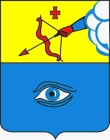 Удмурт Элькунысь«Глаз кар» кар округ»муниципал кылдытэтлэн кар Думаез(Глаз кар Дума)